Муниципальный этап всероссийской олимпиады школьников по русскому языку2013-2014 учебный год10-11 классыКЛЮЧИВ слове «подпись» буква «Д» обозначает звук «т» (согласный, глухой парный, твердый парный).Буква «Д» может также обозначать:а) согласный звук [д] (дом); б) согласный звук [д'] (дерево);в) согласный звук [т'] (площадь).За правильное указание звука с характеристикой – 1 б., за каждый правильно названный звук и приведенный пример – 1 б. Максимум - 4 балла.Слово сутки образовано при помощи приставки су-. Су + тъка.Искон. мн. ч. от сътъкъ "столкновение", производного от сътъкнутися "столкнуться". Су вм. съ — под влиянием слов на су именного происхождения. Таким образом, сутки буквально — "столкновение, слияние дня и ночи". Ср. диал. сутки "углы в избе, стык". См. ткнуть. К той же основе относятся ткнуть, тычок, сутолока. Шанский Н.М. Школьный этимологический словарь русского языка. Происхождение слов/ Н.М. Шанский, Т.А. Боброва. — 7-е изд., стереотип. — М.: Дрофа, 2004. — 398, [2] с.К той же основе относятся ткнуть, тычок, сутолока. При помощи этой же приставки образованы слова сутолока, сутулый, сумерки.За правильный этимологический анализ слова с выделением приставки – 4 б., за каждый правильно названный пример слова с той же приставкой – 2 б. Максимум - 8 баллов. - как,  – когда,  – куда.  - здесь,  – сейчас,  – сюда,  – там,  – туда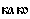 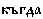 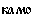 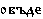 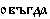 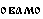 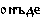 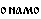 За правильно определенное значение слова 2б. Максимум – 16 б.Истукальщик – тот же, что и скульптор, художник, создающий объемные изображения путем резки, высекания, резания или отливки. Однокоренные слова – истукание, истукан, истукатель, истукать.Синонимы – ваятель, скульптор.За правильное определение значения слова 2б. За каждое родственное слово – 2 б., за каждый синоним – 2 б. Максимум – 10 б.Простой – прилагательное (Простой мотив) и существительное (Простой машины). Сердит – краткое прилагательное (Он на меня сердит) и глагол 3-го л. ед. числа наст. времени (Дочка часто сердит мать своим непослушанием). Подвиг – существительное и глагол м.р. ед. ч. прош. времени (Этот пример подвиг его на новые свершения). Смог – глагол и существительное (Над городом навис смог). Три – глагол в повелительном наклонении и имя числительное. Глагол поразит лишь по звучанию совпадает с существительным паразит. Рассердит – только глагол.За каждый правильный ответ - 2 балл. Максимум - 14 баллов.За исключением словосочетания «довольный (чем?) успехом», в котором представлено управление, во всех словосочетаниях слова связаны при помощи примыкания.За правильный ответ с указанием типов подчинительной связи во всех словосочетаниях – 4 баллов.Возможные варианты предложений:Скоро можно ждать засуху, потому что дождей не было уже две недели. Средства выражения отношений - союз потому что, интонация. Дождей не было уже две недели, так что скоро можно ждать засуху. Средства выражения отношений - союз так что, интонация. Дождей не было уже две недели, поэтому скоро можно ждать засуху. Средства выражения отношений – союз поэтому, интонация. Скоро можно ждать засуху: дождей не было уже две недели. Средства выражения отношений – порядок следования частей, интонация. Скоро можно ждать засуху, ведь дождей не было уже две недели. Средства выражения отношений - союз ведь, интонация.За каждое составленное предложение – 1 балл. За правильно указанное средство выражения отношений – 1 балл. Максимум 10 баллов.В русских говорах глагол: орать употребляется для обозначения процесса возделывания земли.Примерный перевод: Отец закончил вторую вспашку поля и теперь пашет огород возле избы, а мать, та выметает мусор из избы.За правильное значение слова – 4 балла. За перевод без ошибок-6 баллов. При наличии отдельных ошибок в переводе количество баллов может быть уменьшено. Максимум - 10 баллов.10. Полковой командир в ту самую минуту, как услыхал стрельбу и крик сзади, понял, что случилось что-нибудь ужасное с его полком, и мысль, что он, примерный, много лет служивший  офицер, мог быть виновен перед начальством в оплошности или нераспорядительности, так поразила его, что в ту же минуту, забыв и непокорного полковника-кавалериста, и свою генеральскую важность, он, ухватившись за луку седла и шпоря лошадь, поскакал к полку под градом пуль осыпавших, но счастливо миновавших его.Орфография и пунктуация1) Количество простых предложений – 6  -2 б.2) Каждая правильно указанная грамматическая основа – 1 б.3)(понял), что случилось что-нибудь ужасное с его полком (придаточное изъяснительное) – 1б.(мысль), что он, примерный, много лет служивший  офицер, мог быть виновен перед начальством в оплошности или нераспорядительности (придаточное определительное). – 1б.(так), что в ту же минуту, забыв и непокорного полковника-кавалериста, и свою генеральскую важность, он, ухватившись за луку седла и шпоря лошадь, поскакал к полку под градом пуль осыпавших, но счастливо миновавших его. (придаточное степени действия) – 1б.4) .Варианты предложенийБыли устранены все неполадки, что вызывали замечания. (придаточное определительное)Он знал, что нужно делать. (придаточное изъяснительное)Что бы ни произошло, мы останемся друзьями. (придаточное уступки).За каждое правильное составленное предложение – 1б.Максимум- 24 балла.№ задания123456789ИтогоМакс. балл4816101441010241000-00 – 1 или 1(негрубая) - 01 – 0 или 1 – 1 или 0 -22 – 0 или 1 – 2 или 0 - 33 – 0 или 2 – 1 или 1 – 2 или 0 – 43 – 1 или 2 – 2 или 1 – 3Большее кол-во ошибок10987650